Доклад на тему:Учитель: Алборова А. С.Использование ИКТ на уроках в начальной школеУчитель, идущий в ногу со временем, сегодня психологически и технически готов использовать информационные технологии в преподавании. Любой этап урока можно оживить внедрением новых технических средств.Включение ИКТ в учебный процесс позволяет учителю организовать разные формы учебно-познавательной деятельности на уроках, сделать активной и целенаправленной самостоятельную работу учащихся. ИКТ можно рассматривать как средство доступа к учебной информации, обеспечивающее возможности поиска, сбора и работы с источником, в том числе в сети Интернет, а также средство доставки и хранения информации. Использование ИКТ в учебном процессе позволяет повысить качество усвоения учебного материала и усилить образовательные эффекты.Одним из результатов обучения и воспитания в школе первой ступени должна стать готовность детей к овладению современными компьютерными технологиями и способность актуализировать полученную с их помощью информацию для дальнейшего самообразования. Для реализации этих целей возникает необходимость применения учителем начальных классов информационно-коммуникативных технологий в учебно-воспитательном процессе.Использование ИКТ на различных уроках в начальной школе позволяет:развивать умение учащихся ориентироваться в информационных потоках окружающего мира;развивать умения, позволяющие обмениваться информацией с помощью современных технических средств;активизировать познавательную деятельность учащихся;овладевать практическими способами работы с информацией;проводить уроки на высоком эстетическом уровне; индивидуально подойти к ученику, применяя разноуровневые задания.Компьютер позволяет учителю значительно расширить возможности предъявления разного типа информации. При дидактически правильном подходе компьютер активизирует внимание учащихся, усиливает их мотивацию, развивает познавательные процессы, мышление, внимание, развивает воображение и фантазию.Сегодня стоит вопрос, чтобы школы были оснащены необходимым компьютерным оборудованием. Чтобы оснастить один класс, необходимо, как минимум компьютер для учителя, мультимедиапроектор, экран. Не менее важны образовательные ресурсы, с помощью которых учитель мог бы готовиться к урокам и проводить эти уроки. Такие ресурсы должны разрабатываться в расчёте именно на учителя. Используя их, учитель будет творчески модернизировать учебный процесс.Большинство разработок в области ИКТ посвящено электронным учебным пособиям. Учителя, которые на уроках применяют электронные учебные материалы, демонстрируют целый ряд положительных тенденций, а именно:уменьшение количества дидактических затруднений у учащихся;повышение активности и инициативности школьников;положительную динамику мотивации учения;формирование навыка использования новых информационных технологий для самообразования школьников.Внедрение информационных технологий основано на учете следующих возрастных особенностей учащихся:в начальной школе происходит смена ведущей деятельности ребенка с игровой на учебную. Использование игровых возможностей компьютера в сочетании с дидактическими, позволяет сделать этот процесс более плавным;большая часть знаний, умений и навыков, полученных на уроках, ещё не используется младшими школьниками во внеурочной деятельности; их практическая ценностьутрачивается, а прочность - существенно снижается. Применение же полученных знаний, умений и навыков в игровой компьютерной среде приводит к их актуализации и мотивации их приобретения;высокая степень эмоциональности младших школьников значительно сдерживается строгими рамками учебного процесса. Занятия же на компьютере позволяют частично разрядить высокую эмоциональную напряженность и оживить учебный процесс;мультимедиа-учебники призваны автоматизировать все основные этапы обучения - от изложения учебного материала до контроля знаний и выставления итоговых оценок. При этом весь обязательный учебный материал переводится в яркую, увлекательную, с разумной долей игрового подхода,  мультимедийную форму с широким использованием графики, анимации, в том числе интерактивной, звуковых эффектов и голосового сопровождения, включением  видеофрагментов.Современный мультимедийный урок строится по той же структуре, что и традиционный: актуализация знаний, объяснение нового, закрепление, контроль. Используются те же методы: объяснительно-иллюстративный, репродуктивный, частично-поисковый и другие.Одной из наиболее удачных форм подготовки и представления учебного материала к урокам в начальной школе можно назвать создание мультимедийных презентаций. Это удобный и эффектный способ представления информации с помощью компьютерных программ. Он сочетает в себе динамику, звук и изображение, т.е. те факторы, которые наиболее долго удерживают внимание ребенка. Методическая сила мультимедиа как раз и состоит в том, что ученика легче заинтересовать и обучить, когда он воспринимает согласованный поток звуковых и зрительных образов, причем на него оказывается не только информационное, но и эмоциональное воздействие. Более того, презентация дает возможность учителю самостоятельно скомпоновать учебный материал, исходя из особенностей конкретного класса, темы, предмета, что позволяет построить урок так, чтобы добиться максимального учебного эффекта. При разработке презентации учитывается, что она быстро и доходчиво изображает вещи, которые невозможно передать словами; вызывает интерес и делает разнообразным процесс передачи информации; усиливает воздействие выступления.Использовать презентации можно на всех этапах урока. Более эффективное применение мультимедиа на каждом уроке будет тогда, когда используем не весь урок, а фрагменты более сложных вопросов.Использование богатых графических, звуковых и интерактивных возможностей компьютера создаёт благоприятный эмоциональный фон на занятиях.Возможные направления педагогического использования компьютеров в начальной школе многообразны. Вот лишь некоторые из них:1. Использование средств новых информационных технологий для усиления мотивации учения благодаря новизне работы с компьютером. Он помогает раскрыть практическую значимость изучаемого материала, проявить свою оригинальность, задать вопросы и предложить собственные решения.2. Индивидуальная работа ребенка за компьютером создает условия комфортности при выполнении заданий, предусмотренных программой: каждый ученик работает с оптимальной для него нагрузкой, так как не чувствует влияния окружающих.3. Информационные технологии позволяют не только воссоздавать реальную обстановку, но и показывать процессы, которые в реальности не могут быть замечены. В результате осуществляется познавательное развитие ребенка.Использование компьютеров в школьной практике способствует совершенствованию традиционного процесса обучения, повышая его эффективность в области моделирования изучаемых процессов и явлений, управления процессом обучения, тренажа учебной деятельности, автоматизации контроля уровня знаний.В рамках оптимального использования средств ИКТ для обучения разным предметам можно выделить следующие возможности практической реализации способов оптимизации учебного процесса при использовании средств ИКТ:комплексное решение образовательных, воспитательных и развивающих задач;постановка каждому обучающемуся конкретных задач в зависимости от его способностей, мотивации, уровня подготовки;применение различных типов электронных средств учебного назначения, активизирующих учебную деятельность;частичное освобождение учителя от выполнения информационной, тренировочной, контролирующей функций;формирование у обучаемых навыков самостоятельного овладения знаниями, развитие навыков поиска, сбора и обработки информации в сети Интернет;стимулирование положительной мотивации учения за счет интегрирования всех форм наглядности, осуществления учебной деятельности с немедленной обратной связью и развитой системой помощи.В своей работе использую готовые электронные учебники, составляю электронные приложения к уроку, к отдельным темам, разрабатываю тестовые задания по отдельным темам, использую ИКТ для оформления исследовательских работ, презентаций. Это позволяет повысить качество обучения, сделать его динамичным, решать несколько задач - наглядность, доступность, индивидуальность, контроль, самостоятельность. На уроках для большей эффективности использую предметные коллекции, портреты, фотографии, иллюстрации объектов.Информационная компетентность школьников необходима для качественного освоения всех учебных предметов. Овладение компьютерной культурой, формирование информационной компетенции школьников - необходимое условие включения подрастающего поколения в мировое информационное пространство.Таким образом, внедрение новых информационных технологий в учебный процесс начальной школы позволяет в доступной форме использовать познавательные и игровые потребности учащихся для развития индивидуальных качеств.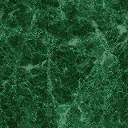 